                                           АДМИНИСТРАЦИЯ ШЕНКУРСКОГО МУНИЦИПАЛЬНОГО ОКРУГААРХАНГЕЛЬСКОЙ ОБЛАСТИПОСТАНОВЛЕНИЕ от  27 апреля  2023 г.   № 290-паг. ШенкурскОб утверждении порядка поступления заявления от руководителя муниципального учреждения, функции и полномочия учредителя которого осуществляются администрацией Шенкурского муниципального округа Архангельской области,  o невозможности по объективным причинам представить сведения о доходах, об имуществе и обязательствах имущественного характера своих супруги (супруга) и (или) несовершеннолетних детейВ соответствии  со  статьей  275 Трудового кодекса Российской Федерации,  пунктом  3.1  части  1  и  частью 7.1  статьи 8 Федерального закона от 25 декабря 2008 года № 273-ФЗ «О противодействии коррупции»,  подпунктом  16.1 пункта 3 статьи  7 областного закона от 26 ноября 2008 года № 626-31-ОЗ «О противодействии коррупции в Архангельской области», руководствуясь  постановлением  Правительства  Архангельской  области  от 19 ноября 2019 года № 634-пп «О внесении изменений в постановление Правительства Архангельской области от 27 ноября 2012 года № 529-пп»   администрация Шенкурского     муниципального     округа     Архангельской     области   п о с т а н о в л я е т:1. Утвердить прилагаемый Порядок  поступления заявления от руководителя муниципального учреждения, функции и полномочия учредителя которого осуществляются администрацией  Шенкурского муниципального округа Архангельской области, o невозможности по объективным причинам представить сведения о доходах, об имуществе и обязательствах имущественного характера своих супруги (супруга) и (или) несовершеннолетних детей.2. Настоящее постановление вступает в силу со дня его официального опубликования. 3. Контроль исполнения настоящего постановления возложить на заместителя главы – руководителя аппарата администрации Шенкурского муниципального округа Архангельской области.Глава Шенкурского муниципального округа                        О.И. Красникова     УТВЕРЖДЕН                                                                            постановлением администрации                                                             Шенкурского муниципального округа                                                                                      Архангельской области                                                                           от  27 апреля  2023 г.  № 290 -паП О Р Я Д О Кпоступления заявления от руководителя муниципального учреждения, функции и полномочия учредителя которого осуществляются администрацией Шенкурского муниципального округа Архангельской области, o невозможности по объективным причинам представить сведения о доходах, об имуществе и обязательствах имущественного характера своих супруги (супруга) и (или) несовершеннолетних детейНастоящий Порядок, разработанный в соответствии со статьей 275 Трудового кодекса Российской Федерации,  пунктом 3.1 части 1 и частью 7.1 статьи 8 Федерального закона от 25 декабря 2008 года № 273-ФЗ «О противодействии коррупции», подпунктом 16.1 пункта 3 статьи 7 областного закона от 26 ноября 2008 года № 626-31-ОЗ «О противодействии коррупции в Архангельской области», устанавливает процедуру поступления заявления от руководителя муниципального учреждения, функции и полномочия учредителя которого осуществляются администрацией Шенкурского муниципального округа Архангельской области (далее соответственно – учреждение, руководитель учреждения), o невозможности по объективным причинам представить сведения о доходах, об имуществе и обязательствах имущественного характера своих супруги (супруга) и (или) несовершеннолетних детей  (далее – заявление).Руководитель учреждения представляет заявление по форме согласно приложению № 1 к настоящему Порядку  лицу, осуществляющему кадровую работу в администрации Шенкурского муниципального округа Архангельской области, в самостоятельном отраслевом (функциональном) органе администрации Шенкурского муниципального округа Архангельской области, наделенном статусом юридического лица  (далее – лицо, осуществляющее кадровую работу).           3. В заявлении указываются следующие сведения:          1) фамилия, имя, отчество (при наличии) и наименование учреждения;                       2) фамилии, имена, отчества (при наличии) супруги (супруга) и (или)   несовершеннолетних детей;3)  причины и обстоятельства, необходимые для оценки объективности и  уважительности  непредставления  сведений   о   доходах,  об   имуществе и обязательствах имущественного характера своих супруги (супруга) и (или) несовершеннолетних детей;       4) меры, принятые для представления сведений о доходах, об имуществеи обязательствах имущественного характера своих супруги (супруга) и (или) несовершеннолетних детей;        5) дата и подпись.       К заявлению должны быть приложены документы и иные материалы, подтверждающие факт того, что причины невозможности представить сведения о доходах, об имуществе и обязательствах имущественного характера своих супруги (супруга) и (или) несовершеннолетних детей являются объективными и уважительными, а руководителем учреждения приняты меры для представления сведений о доходах, об имуществе и обязательствах имущественного характера своих супруги (супруга) и (или) несовершеннолетних детей.        4. Лица, осуществляющие кадровую работу,  регистрируют   заявление в день его поступления в журнале учета заявлений по форме согласно    приложению № 2 к настоящему Порядку (далее – журнал).        Отказ в регистрации заявления не допускается.        Лица, осуществляющие кадровую работу, являются ответственными за ведение журналов. Листы журналов учета прошиваются и нумеруются. Запись о количестве листов заверяется на последней странице подписью лица, осуществляющего функции представителя нанимателя, и  соответствующей печатью.        5.  Лица, осуществляющие кадровую работу, проводят предварительное рассмотрение заявления и прилагаемых к нему материалов, по результатам которого подготавливают мотивированное заключение, и представляют заявление и прилагаемые к нему материалы с мотивированным заключением председателю комиссии по урегулированию конфликта интересов в отношении руководителей муниципальных учреждений для их рассмотрения в установленном порядке.ПРИЛОЖЕНИЕ № 1к Порядку поступления заявления от руководителя муниципального учреждения, функции и полномочия учредителя которого осуществляются администрацией Шенкурского муниципального округа Архангельской области, o невозможности по объективным причинам представить сведения о доходах, об имуществе и обязательствах имущественного характера своих супруги (супруга) и (или) несовершеннолетних детей                                                            (форма)________________________________   (Руководителю органа, осуществляющего функции и полномочия учредителя муниципального учреждения)(фамилия, имя, отчество руководителя,     наименование муниципального учреждения)З А Я В Л Е Н И Еo невозможности по объективным причинам представить сведения о доходах, об имуществе и обязательствах имущественного характерасвоих супруги (супруга) и (или) несовершеннолетних детейЯ,  	(фамилия, имя, отчество (при наличии)сообщаю,  что  не  имею  возможности  представить  сведения  о  доходах,   об	имуществе	и	обязательствах	имущественного	характера	своих 	,(фамилия, имя, отчество (при наличии) супруги (супруга) и (или) несовершеннолетних детей)за	отчетный	период	с	 		пов связи с тем, что  	 	.(указываются причины и обстоятельства, необходимые для оценки объективностии уважительности непредставления сведений о доходах, об имуществе и обязательствах имущественного характера)Указанные причины считаю объективными и уважительными.Меры, принятые для представления сведений о доходах, об имуществе и обязательствах имущественного характера своих супруги (супруга) и (или) несовершеннолетних детей:  	 													. На	основании	изложенного	прошу	рассмотреть	мое	заявление	на заседании комиссии по урегулированию конфликта интересов в отношении руководителей муниципальных учреждений.Намереваюсь (не намереваюсь) лично присутствовать на заседании комиссии по урегулированию конфликта интересов в отношении руководителей муниципальных учреждений при рассмотрении настоящего заявления (нужное подчеркнуть).Приложение:  	(документы и иные материалы, подтверждающие факт того, что причиныневозможности представления сведений о доходах, об имуществе и обязательствахимущественного характера своих супруги (супруга) и (или) несовершеннолетних детей являются объективными и уважительными, и принятымеры для представления сведений о доходах, об имуществе и обязательствахимущественного характера своих супруги (супруга) и (или) несовершеннолетних детей)« 	» 	20 	г.  	(подпись лица, представляющего заявление)(Ф.И.О. и подпись лица, принявшего заявление)ПРИЛОЖЕНИЕ № 2к Порядку поступления заявления от руководителя муниципального учреждения, функции и полномочия учредителя которого осуществляются администрацией Шенкурского муниципального округа Архангельской области, o невозможности по объективным причинам представить сведения о доходах, об имуществе и обязательствах имущественного характера своих супруги (супруга) и (или) несовершеннолетних детей  ЖУ Р Н А Лучета заявлений от руководителей муниципальных учреждений, функции и полномочия учредителя которых осуществляются администрацией Шенкурского муниципального округа Архангельской области, о невозможности по объективным причинам представить сведения о доходах, об имуществе и обязательствах имущественного характера своих супруги (супруга) и (или) несовершеннолетних детей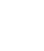 №п/пДатарегистрациизаявления    Сведения о    руководителе    Сведения о    руководителеФамилия,имя, отчествосупруги(супруга)  и (или)несовершен- нолетних детейФамилия,инициалылица, приняв- шегозаявлениеДата представлениязаявления председателюкомиссии по урегулированиюконфликта интересов в отношении руководителей муниципальных учреждений№п/пДатарегистрациизаявлениямуниципального учреждениямуниципального учрежденияФамилия,имя, отчествосупруги(супруга)  и (или)несовершен- нолетних детейФамилия,инициалылица, приняв- шегозаявлениеДата представлениязаявления председателюкомиссии по урегулированиюконфликта интересов в отношении руководителей муниципальных учреждений№п/пДатарегистрациизаявленияФамилия,имя, отчествосупруги(супруга)  и (или)несовершен- нолетних детейФамилия,инициалылица, приняв- шегозаявлениеДата представлениязаявления председателюкомиссии по урегулированиюконфликта интересов в отношении руководителей муниципальных учреждений№п/пДатарегистрациизаявленияфамилия, имя, отчество (при наличии)должность, наименование учрежденияФамилия,имя, отчествосупруги(супруга)  и (или)несовершен- нолетних детейФамилия,инициалылица, приняв- шегозаявлениеДата представлениязаявления председателюкомиссии по урегулированиюконфликта интересов в отношении руководителей муниципальных учрежденийфамилия, имя, отчество (при наличии)должность, наименование учрежденияДата представлениязаявления председателюкомиссии по урегулированиюконфликта интересов в отношении руководителей муниципальных учреждений1234567